予定は順次変わっています。ホームページやFacebook、Instagramなどご確認ください。いけばな教室,講座,イベントなどへの申し込みは直接店頭または、メール、メッセンジャーからお気軽にどうぞ。 2022年10月の予定               f*works いけばな教室＆秘密基地日月火水水木金土いけばな 30いけばな　1①満席②13:0015時〜貸切①10:30②13:00③15:00④16:00  234 いけばな　5いけばな　56               78           休休休①満席②13:00③15:00①満席②13:00③15:00②13:00③15:00①満席②13:00③満席④16:00いけばな　91011　12　　12　13          　14いけばな　15①10:30②13:00③15:00休個展@代官山個展@代官山個展@代官山個展@代官山休①②満席③満席④16:00灯りの日いけばな　161718　19　1920　21いけばな　22①10:30②13:00③15:00休休草月展@日本橋高島屋草月展@日本橋高島屋草月展@日本橋高島屋草月展@日本橋高島屋①10:30(満)②満席③満席④16:00いけばな　23①10:30②13:00③15:0024           休   25いけばな　26①満席②13:00③15:00いけばな　26①満席②13:00③15:0027  いけばな　28　①10:30②13:00③15:00            　29休入会金5000円入会金5000円いけばな教室は1回1時間半程度。1名(1組3名)までの少人数・入替制①10時30分〜12時　②13時〜14時30分　③15時〜16時30分の中からご都合の良い時間枠にご予約ください。（2日前まで）いけばな教室は1回1時間半程度。1名(1組3名)までの少人数・入替制①10時30分〜12時　②13時〜14時30分　③15時〜16時30分の中からご都合の良い時間枠にご予約ください。（2日前まで）いけばな教室は1回1時間半程度。1名(1組3名)までの少人数・入替制①10時30分〜12時　②13時〜14時30分　③15時〜16時30分の中からご都合の良い時間枠にご予約ください。（2日前まで）いけばな教室は1回1時間半程度。1名(1組3名)までの少人数・入替制①10時30分〜12時　②13時〜14時30分　③15時〜16時30分の中からご都合の良い時間枠にご予約ください。（2日前まで）いけばな教室は1回1時間半程度。1名(1組3名)までの少人数・入替制①10時30分〜12時　②13時〜14時30分　③15時〜16時30分の中からご都合の良い時間枠にご予約ください。（2日前まで）草月流いけばな　（テキスト・自由花）月謝　月１:5000円　月２:9000円　月３:13000円キッズ　月１:4,500円　月２:8,000円　月３: 12,000円草月流いけばな　（テキスト・自由花）月謝　月１:5000円　月２:9000円　月３:13000円キッズ　月１:4,500円　月２:8,000円　月３: 12,000円草月流いけばな　（テキスト・自由花）月謝　月１:5000円　月２:9000円　月３:13000円キッズ　月１:4,500円　月２:8,000円　月３: 12,000円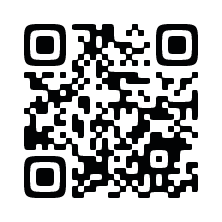 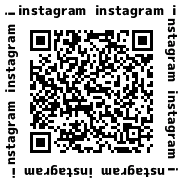 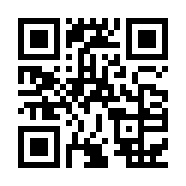 